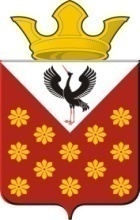 Свердловская областьБайкаловский районПостановление главы муниципального образованияКраснополянское сельское поселениеот 29 апреля 2021 года  № 59с. КраснополянскоеО введении особого противопожарного режима на территории муниципального образования Краснополянское сельское поселение 	О введении особого противопожарного режима на территории муниципального образования Краснополянского сельского поселения. В целях обеспечения безопасности населения, устойчивого функционирования объектов экономики, уменьшения риска возможного ущерба, а также возникновения природных пожаров, возгорания сухой растительности на территории Байкаловского сельского поселения в соответствии с Федеральным законом от 21 декабря 1994 года № 69-ФЗ «О пожарной безопасности», Законом Свердловской области от 15 июля 2005 года № 82-03 « Об обеспечении пожарной безопасности на территории Свердловской области», на основании рекомендации Отдела надзорной деятельности и профилактической работы МО город Ирбит, Ирбитского МО, Байкаловского МР УНД и ПР ГУ МЧС России по Свердловской области, руководствуясь Уставом муниципального образования Краснополянского сельского поселения Свердловской области: ПОСТАНОВЛЯЮ: 1. Ввести на территории Краснополянского сельского поселения Свердловской области с 30 апреля 2021 года особый противопожарный режим до принятия решения, отменяющего особый противопожарный режим. 2. Опубликовать настоящее Постановление в Информационном вестнике Краснополянского сельского поселения и разместить на сайте муниципального образования в сети «Интернет» www.krasnopolyanskoe.ru 3. Контроль за исполнением настоящего постановления оставляю за собой.Глава Краснополянского сельского поселения                                             А.Н. Кошелев